Activity Organizer:		- AFP International Title of Activity:		- AFP LEAD 2021Names of Presenter(s):	- VariousDates and Location:	- October 18-20, 2021, Indianapolis, INDate: Monday, October 18, 2021Session 1: 9:00 [am] – 12:00 [pm] (3 pts) - [Masterclass for Young Professionals]Date: Monday, October 18, 2021Session 2: 11:00 [am] – 12:00 [pm] (1 pt) - [Navigating Your Truths During COVID-19]Date: Monday, October 18, 2021Session 2: 1:00 [pm] – 5:00 [pm] (4 pts) - [Mentorship, Workplace Sponsorship and Coaching for Young Professionals] - [Expert Leadership Toolkit for New Leaders]Date: Tuesday, October 19, 2021Session 1: 10:45 [am] – 11:45 [am] (1 pt) - [The Promise of Breaking Bias] - [Prioritizing Mental Health & Wellness in the Workplace: The Time is Now for Nonprofit Leaders] - [Prioritizing Donor Relationships]Date: Tuesday, October 19, 2021Session 2: 1:45 [pm] – 2:45 [pm] (1 pt) - [Finding Calm in Chaos Advocating for Resources to Create a Winning Strategy] - [But We Never Left: How Return to Work will Affect the Way We Lead] - [Be a More Effective Nonprofit Leader by Using More Effective Communication]Date: Tuesday, October 19, 2021Session 3: 3:00 [pm] – 4:00 [pm] (1 pt) - [Listening and Flexibility: What are the Keys to Finding and Retaining Top Talent in a COVID and post-COVID World] - [How to Build a Collaborative Culture Where Everyone Shines] - [Building a Leadership Pipeline]Date: Tuesday, October 19, 2021Session 4: 4:15 [pm] – 5:15 [pm] (1 pt) - [Radical Intentionality: Required to Change the Lived Experience of Marginalized & Radicalized Fundraisers] - [The Accountable Nonprofit: Essential Financial Management Skills]Date: Wednesday, October 20, 2021Session 1: 8:30 [am] – 9:30 [am] (1 pt) - [Fix Bias, Not People: Ending Imposter Syndrome Through Embracing Diversity in Leaders and Leadership Styles] - [Becoming Your Organization’s Ultimate Brand Ambassador] - [Building Better Boards… Your Role in Supporting, Motivating, and Moving Board Members to Action] - [How to Differentiate Yourself and Maximize Impact by Embracing New Technologies]Date: Wednesday, October 20, 2021Session 2: 9:45 [am] – 10:45 [am] (1 pt) - [Remotely Normal: Building Camaraderie While Living and Working in Different Cities (and Continents)!] - [7 Rules of High Self-Esteem for Leaders and Managers] - [Leading a Multi-Generational Team: How to Recruit, Retain, and Inspire]Date: Wednesday, October 20, 2021Session 3: 11:00 [am] – 12:00 [pm] (1 pt) - [The Great Me-Set] - [Managing Up Start with IDEA and Build Solid Connections] - [I’ve Been Promoted, Now What] - [The Responsive Mindset: How to Build Resilient Teams & Drive Growth With Confidence]Date: Wednesday, October 20, 2021Keynote: 1:15 [pm] – 2:00 [pm] (1 pt) - [Tyrone Freeman]Total number of points attained: __________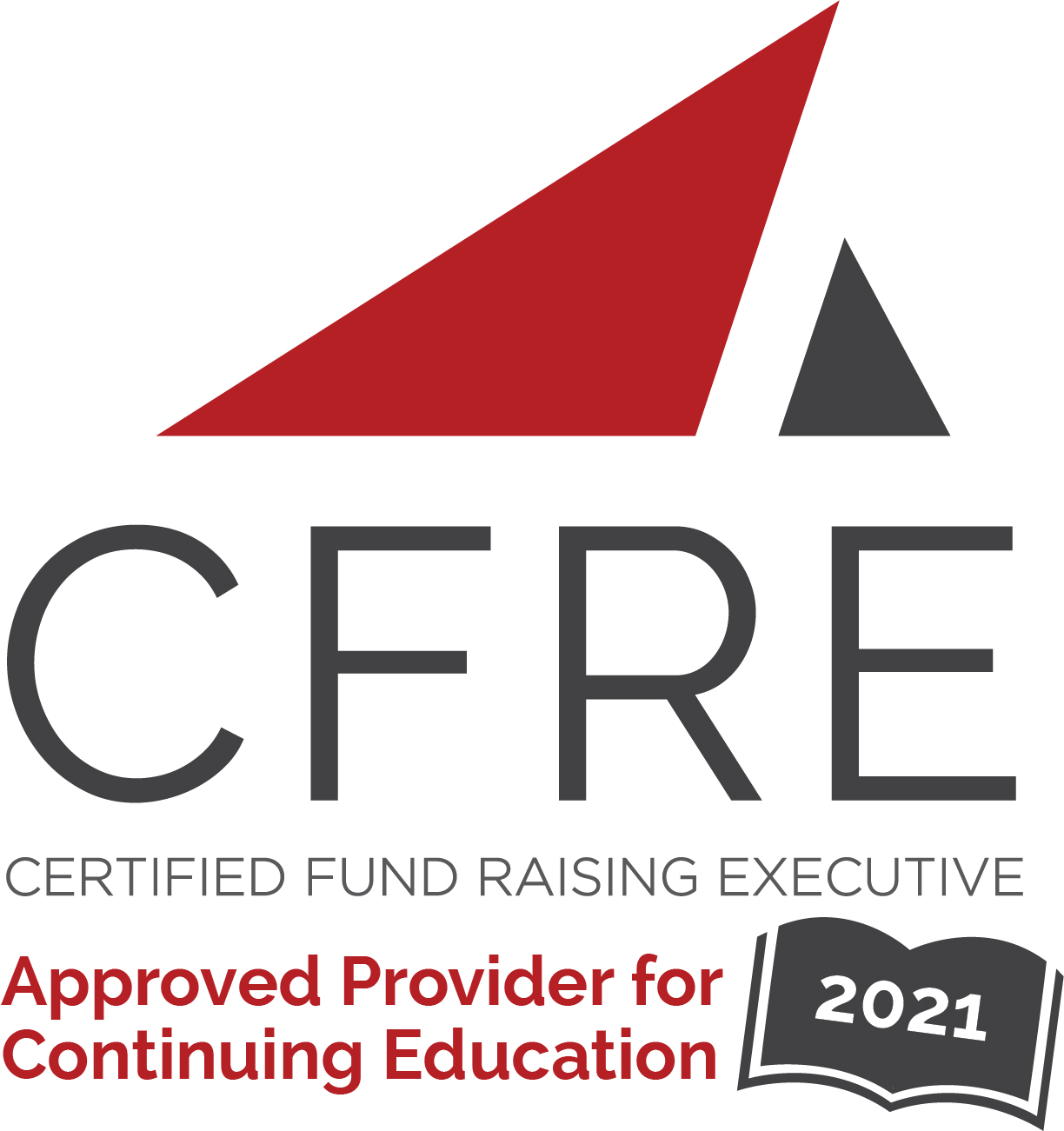 